SS John & Monica Catholic Primary School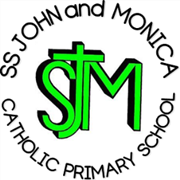 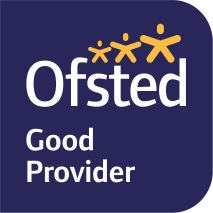 Head Teacher:									M.Elliott (B.Ed. Hons, NPQH)Chantry RoadMoseleyBirmingham B13 8DWTelephone: 0121 464 5868Email:         enquiry@stjonmon.bham.sch.ukWebsite:     www.stjonmon.bham.sch.ukTwitter:       @SSJohnMonicas 19th October 2023Dear Parents,KS2 - Years 3, 4 & 5 - Theatre Trip to the MACWe are pleased to inform you that a theatre visit has been organised for all pupils in Years 3,4 & 5.  We are planning to take the children to Birmingham’s MAC to see the morning performance of ‘Starchitects Save Santa! ’ on Friday 24th November. The cost of the visit will be £12.50 per child.  Payment and consent for the trip to be made online through School Money please.The children will be walking to the theatre & will return to school to have lunch as normal.  Please ensure your child is wearing their school uniform, suitable footwear and a waterproof, hooded coat. The children may bring their water bottle but do not need to bring any money or food.  Many thanks,Mrs Gray   (English Lead)